                        Internal Home Assignment (आन्तरिक गृह कार्य)M.S.W Previous Social Work (M.S.W - 01, 02 ,03 & 04)2014-15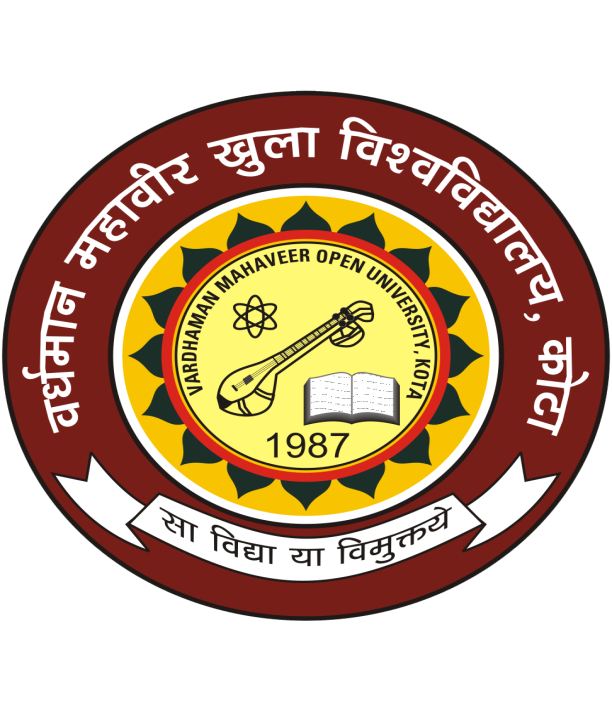 Vardhaman Mahaveer Open University, KotaRawatbhata Road, Kota 324021 (Rajasthan)Phone: - 0744-2470615, Fax: - 0744 - 2472525Visit us at: www.vmou.ac.in                         Master of Social work / समाज कार्य में स्नात्कोत्तर (पूर्वार्द्ध)                                               M.S.W(Previous)-01, 02, 03 & 04मूल्यांकन हेतु आन्तरिक गृह कार्य प्रिय छात्र, 	आपको में एम.एस. डब्लू. पूर्वार्द्ध (समाज कार्य) विषय के प्रश्न पत्रों के आन्तरिक गृह कार्य भिजवाये जा रहे हैं, जिनका विवरण निम्न प्रकार है:-पाठ्यक्रम कोड		प्रश्न पत्र का नामMSW-01	Social work: history, philosophy and scope /समाज कार्य:इतिहास, दर्शन एवं क्षेत्रMSW-02	Social work with individual and group / व्यक्तिएवं समूह के साथ समाज कार्यMSW-03        Social work: community and social action/ समाज कार्य:समुदाय एवं सामाजिकक्रियाMSW-04        Social work research and statistics/   समाज कार्य अनुसंधान एवं सांख्यिकीआपके प्रश्नपत्र में आपको आन्तरिक गृह कार्य करने हैं । इन्हें पूरा करके आप अन्तिम तिथि से पूर्व अपने क्षेत्रीय केन्द्र / अध्ययन केन्द्र के निदेशक के पास स्वयं उपस्थित होकर अथवा पंजीकृत डाक से अवश्य भिजवा दें। प्रत्येक सत्रीय कार्य 20 अंक का है। इन प्राप्तांकों को आपकी सत्रांत परीक्षा के अंकों के साथ जोड़ा जायेगा। सत्रीय कार्य स्वयं की हस्तलिपि में करें। तथ्यात्मक त्रुटियों को छोड़ कर सत्रीय कार्यों का पुनर्मूल्यांकन नहीं होता है, और न ही इन्हें सुधारने हेतु दुबारा स्वीकार किया जाता है। अतः पहली बार में ही सर्वश्रेष्ठ उत्तर लिखें। प्रत्येक प्रश्नपत्र के सत्रीय कार्य अलग-अलग फाईल में नत्थी करें।विद्यार्थी प्रथम पृष्ठ पर निम्न सूचना अंकित करें।स्कालर संख्या			................................................................................		छात्र का नाम			................................................................................ 	पिता का नाम			................................................................................ 	पत्र व्यवहार का पता		................................................................................				................................................................................................................................................................				................................................................................				................................................................................ पाठ्यक्रम का नाम 		................................................................................पाठ्यक्रम का कोड		................................................................................जमा करवाने का दिनांक	...............................................................................अध्ययन केन्द्र का नाम 	...............................................................................क्षेत्रीय केन्द्र का नाम 		...............................................................................InstructionsThe Questions in Internal Assignment will be categorised under three sections A, B, and C.Section ‘A’ will contain four (04) Very Short Answer Type Questions (one word, one sentence, and definitional type item) having weightage of 04 (four) marks. Students have to attempt all questions. Each question will be of 1 (one) mark and maximum word limit will be thirty to fifty words.Section ‘B’ will contain four (04) Short Answer Type Questions. Students have to answer any two (02) questions. Each question will be of 04 (four) marks. The weightage of this section will be of eight (08) marks. Students have to delimit each answer in maximum 200 words.Section ‘C’ will contain two (02) Long Answer Type Questions. Each question will be of eight (08) marks. Students have to answer any one question. The weightage of this section will be of eight (08) marks. They have to delimit their answer in maximum 800 words.निर्देशआंतरिक गृह कार्य में प्रश्न को तीन वर्गों ए, बी, और सी के अंतर्गत वर्गीकृत किया गया है |सेक्शन अ में चार (4) बहुत लघु प्रश्न (एक शब्द, एक वाक्य, और पारिभाषिक प्रकार मद) शामिल होंगे जिनके चार (4) अंक होंगे |छात्रों को सभी सवालों का प्रयास करना है| प्रत्येक प्रश्न 1 (एक) अंक का होगा और अधिकतम शब्द सीमा तीस से पचास शब्द होगी |सेक्शन 'बी' में चार (4) लघु उत्तर प्रकार के प्रश्न शामिल होंगे । छात्र को किसी भी दो (02) के सवालों का जवाब देना होगा । प्रत्येक प्रश्न 04 (चार) अंक के होंगे । इस खंड का महत्व आठ (08) अंक का होगा । छात्रों को अधिकतम 200 शब्दों में प्रत्येक जवाब परिसीमित करने है ।सेक्शन 'सी' में दो (02) लंबे उत्तर  प्रकार के प्रश्न  शामिल होंगे। प्रत्येक प्रश्न आठ (08) अंक का होगा । छात्र को किसी भी एक सवाल का जवाब देने है। इस खंड का महत्व आठ (08) अंक का होगा । छात्रों को अधिकतम 800 शब्दों में जवाब परिसीमित करना  है ।                                    M. S.W (Master of Social Work)                                         Examination- M.S.W-01                              Social Work:History ,Philosophy and Scope                                  (समाज कार्य: इतिहास, दर्शन, एवं क्षेत्र )                                                                                                       Max Marks: 20Note: The Internal Assignment has been divided into three sections A, B, and C. Write Answer as per the given instruction.आतंरिक मूल्यांकन हेतु प्रश्न पत्र ‘A’,’B’ और ‘C’ तीन खण्डों में विभाजित है| प्रत्येक खण्ड के निर्देशानुसार प्रश्नों का उत्तर दीजिए|                                                        Section-A(Very Short Answer Type Questions)अति लघु ऊत्तर वाले प्रश्न (अनिवार्य)Note: Answer all questions. As per the nature of the question you delimit your answer in one word, one sentence or maximum up to 30 words. Each question carries 1mark.                                                                                                                   4x1=04                                                                            नोट: सभी प्रश्नों का उत्तर दीजिए| आप अपने उत्तर को प्रश्नानुसार एक शब्द , एक वाक्य या अधिकतम 30 शब्दों में परिसीमित कीजिये| प्रत्येक प्रश्न 1 अंक का है|                                                   4x1=04 1. (i) What do you mean by social work ?        समाज कार्य से आपका क्या आशय है ?   (ii) Write any two problems of women.        महिलाओं की कोई दो समस्याओं को लिखिए।  (iii) Who is the author of the book ‘Concepts and Methods of Social Work’?        ‘ कोंसप्ट एंड मैथड ऑफ सोशल वर्क’ पुस्ताक के लेखक कौन हैं?  (iv)  What do you mean by welfare of aged?वृद्ध कल्याण से क्या आशय है?                                                            Section-B(Short Answer Type Questions)                                                        लघु उत्तर वाले प्रश्न Note: Answer any 2 questions. Each answer should not exceed 200 words. Each question carries 4 marks.                                                                                        2x4=08नोट: निम्नलिखित में से किन्हीं 02 प्रश्नों के उत्तर दीजिए| आप अपने उत्तर को अधिकतम 200 शब्दों में परिसीमित कीजिये| प्रत्येक प्रश्न 4 अंकों का है|                                                          2x4=08     2.   Describe the role of social worker.   समाज कार्यकर्ता की भूमिका का वर्णन कीजिये।            3.  Write a short note on urban community development.    नगरीय सामुदायिक विकास पर एक टिप्पणी लिखिये।.          4.  Write the objectives of women welfare.    महिला कल्याण के उद्देश्य बताइये। Discuss the theory of secrecy.    गोपनीयता का सिद्धान्त समझाइये।                                                     Section ‘C’(Long Answer Type Questions)(दीर्घ उत्तर वाले  प्रश्न)Note: Answer any one question. You have to delimit your each answer maximum up to                     800 words. Each question carries 08 marks.                                              1x8=08नोट : निम्नलिखित में से किसी 01 प्रश्न का उत्तर दीजिए|आपको  अपने प्रत्येक उत्तर को अधिकतम 800 शब्दों में    परिसीमित करना है| प्रत्येक प्रश्न 08 अंकों का है|                                                              1x8=08Describe the different fields of social work.समाज कार्य के विभिन्न क्षेत्रों का वर्णन कीजिये।Write an essay on social assistance and social insurance.सामाजिक सहायता एवं सामाजिक बीमा पर एक लेख लिखिए।                                 M. S.W (Master of Social Work)                                         Examination- M.S.W-02                              Social Work with individual and group                                  ( व्यक्ति एवं समूह के साथ समाजकार्य)                                                                                                       Max Marks: 20Note: The Internal Assignment has been divided into three sections A, B, and C. Write Answer as per the given instruction.आतंरिक मूल्यांकन हेतु प्रश्न पत्र ‘A’,’B’ और ‘C’ तीन खण्डों में विभाजित है| प्रत्येक खण्ड के निर्देशानुसार प्रश्नों का उत्तर दीजिए|                                                                    Section-A(Very Short Answer Type Questions)अति लघु ऊत्तर वाले प्रश्न (अनिवार्य)Note: Answer all questions. As per the nature of the question you delimit your answer in one word, one sentence or maximum up to 30 words. Each question carries 1mark.                                                                                                                    4x1=04   नोट: सभी प्रश्नों का उत्तर दीजिए| आप अपने उत्तर को प्रश्नानुसार एक शब्द , एक वाक्य या अधिकतम 30 शब्दों में परिसीमित कीजिये| प्रत्येक प्रश्न 1 अंक का है|                                                   4x1=04 (i)  Write the name of first institute of vocational education for social work.       समाज कार्य की व्यावसायिक शिक्षा के लिए स्थापित प्रथम संस्था का नाम लिखिए | (ii)  Give one objective of individual social work.                    वैयक्तिक समाज कार्य का एक उद्देश्य बताइए|            (iii)  What is the primary and basic work of ego?                    अहम् का मूलभूत एवं प्राथमिक कार्य क्या है ?             (iv)   Mention the main component of individual social work.                       वैयक्तिक समाज कार्य का प्रमुख अवयव का उल्ल्लेख कीजिये|                                                              Section-B(Short Answer Type Questions)लघु उत्तर वाले प्रश्न Note: Answer any 2 questions. Each answer should not exceed 200 words. Each                    question carries 4 marks.                                                                                       2x4=08नोट: निम्नलिखित में से किन्हीं 02 प्रश्नों के उत्तर दीजिए| आप अपने उत्तर को अधिकतम 200 शब्दों में परिसीमित कीजिये| प्रत्येक प्रश्न 4 अंकों का है|                                                            2x4=08Discuss the principle of confidentiality.गोपनीयता के सिद्धांत की विवेचना कीजिये |Elaborate the meaning of group work.सामूहिक कार्य के अर्थ एवं परिभाषाओं की विस्तृत चर्चा कीजिये |Highlight the salient features of counseling.परामर्श की प्रमुख विशेषताओं का उल्लेख कीजिये|Write a short note on social work with group.समूह के साथ समाज कार्य पर एक संक्षिप्त टप्पणी लिखिये|                                                              Section ‘C’(Long Answer Type Questions)(दीर्घ उत्तर वाले  प्रश्न)Note: Answer any one question. You have to delimit your each answer maximum up to                     800 words. Each question carries 08 marks.                                               1x8=08नोट : निम्नलिखित में से किसी 01 प्रश्न का उत्तर दीजिए|आपको  अपने प्रत्येक उत्तर को अधिकतम 800 शब्दों में    परिसीमित करना है| प्रत्येक प्रश्न 08 अंकों का है|                                                             1x8=08Analyse the ‘Principal of Non-Judgmental Attitude’.‍     ‘अनिर्णायक मनोवृति का सिद्धांत’ का विश्लेषण कीजिये |Define leadership. Describe the types of leadership in social work group.नेतृत्व को परिभाषित कीजिये | सामूहिक समाज कार्य में नेतृत्व के प्रकारों की विवेचना कीजिये |                              M. S.W (Master of Social Work)                                    Examination- M.S.W-03                                Social Work Community and Social action                                 (समाज कार्य :समुदायएवं सामाजिक क्रिया)                                                                                                       Max Marks: 20Note: The Internal Assignment has been divided into three sections A, B, and C. Write Answer as per the given instruction.आतंरिक मूल्यांकन हेतु प्रश्न पत्र ‘A’,’B’ और ‘C’ तीन खण्डों में विभाजित है| प्रत्येक खण्ड के निर्देशानुसार प्रश्नों का उत्तर दीजिए|                                                            Section-A(Very Short Answer Type Questions)अति लघु ऊत्तर वाले प्रश्न (अनिवार्य) Note: Answer all questions. As per the nature of the question you delimit your answer in one word, one sentence or maximum up to 30 words. Each question carries 1mark.                                                                                                                    4x1=04    नोट: सभी प्रश्नों का उत्तर दीजिए| आप अपने उत्तर को प्रश्नानुसार एक शब्द , एक वाक्य या अधिकतम 30 शब्दों में परिसीमित कीजिये| प्रत्येक प्रश्न 1 अंक का है|                                                   4x1=04 (i)  What do you mean by community?      समुदाय से आप क्या समझते हैं ?(ii)  What is P.R.A.?       पी०आर० ए०  क्या है ?(iii) What is the base or functional unit of community development programme?      सामुदायिक विकास कार्यक्रमों का आधार या क्रियात्मक इकाई क्या है ?(iv) Mention the two primary goals of fifth five year plan.      पांचवी पंचवर्षीय योजना के दो प्रमुख उद्देश्यों का उल्लेख कीजिये |                                                                 Section-B(Short Answer Type Questions)लघु उत्तर वाले प्रश्न Note: Answer any 2 questions. Each answer should not exceed 200 words. Each question carries 4 marks.                                                                                        2x4=08नोट: निम्नलिखित में से किन्हीं 02 प्रश्नों के उत्तर दीजिए| आप अपने उत्तर को अधिकतम 200 शब्दों में परिसीमित कीजिये| प्रत्येक प्रश्न 4 अंकों का है|Discuss the different phases of community organisation.सामुदायिक संगठन के विभिन्न अवस्थाओं की विवेचना कीजिये |Explain the fundamental principles of P.R.A. पी०आर०ए० की आधारभूत सिद्धांतों की व्याख्या कीजिये|Describe the basic or pure research.मौलिक या विशुद्ध अनुसंधान की चर्चा कीजिये|Bring out the essential skills of community organization worker. सामुदायिक संगठन कार्यकर्त्ता के आवश्यक निपुणताओ‍ को उजागर ‌‍‍‍‍ कीजिये|                                                            Section ‘C’(Long Answer Questions)(दीर्घ उत्तर वाले  प्रश्न)Note: Answer any one question. You have to delimit your each answer maximum up to 800 words. Each question carries 08 marks.नोट : निम्नलिखित में से किसी 01 प्रश्न का उत्तर दीजिए|आपको  अपने प्रत्येक उत्तर को अधिकतम 800 शब्दों में परिसीमित करना है| प्रत्येक प्रश्न 08 अंकों का है                                                              1x8=08Give the different theories of community organization work.‍ सामुदायिक संगठन कार्य के विभिन्न सिद्धांतों  की चर्चा कीजियेDiscuss the techniques of P.R.A.पी.आर.ए. की पद्धतियों की विवेचना किजिए।	                                  M. S.W (Master of Social Work)                                         Examination- M.S.W-04                              Social Work Research and Statistics                                   ( समाज कार्य : अनुसंधान एवं सांख्यिकी)                                                                                                       Max Marks: 20Note: The Internal Assignment has been divided into three sections A, B, and C. Write Answer as per the given instruction.आतंरिक मूल्यांकन हेतु प्रश्न पत्र ‘A’,’B’ और ‘C’ तीन खण्डों में विभाजित है| प्रत्येक खण्ड के निर्देशानुसार प्रश्नों का उत्तर दीजिए|                                                                      Section-A(Very Short Answer Type Questions)अति लघु ऊत्तर वाले प्रश्न (अनिवार्य)Note: Answer all questions. As per the nature of the question you delimit your answer in one word, one sentence or maximum up to 30 words. Each question carries 1mark.                                                                                                                    4x1=04     नोट: सभी प्रश्नों का उत्तर दीजिए| आप अपने उत्तर को प्रश्नानुसार एक शब्द , एक वाक्य या अधिकतम 30 शब्दों में परिसीमित कीजिये| प्रत्येक प्रश्न 1 अंक का है|                                                   4x1=04 (i)  What do you mean by science ?      विज्ञान से आप क्या समझते हैं?(ii) Who is the author of the book ‘Social Research’?      ‘सोशल रिसर्च’ पुस्तक के लेखक कौन हैं ?(iii) What is primary data?        प्राथमिक तथ्य क्या है ?(iv) Write the meaning of correlation.        सह- सम्बन्ध का अर्थ लिखिये |                                                                Section-B(Short Answer Type Questions)लघु उत्तर वाले प्रश्न Note: Answer any 2 questions. Each answer should not exceed 200 words. Each                    question carries 4 marks.                                                                                       2x4=08नोट: निम्नलिखित में से किन्हीं 02 प्रश्नों के उत्तर दीजिए| आप अपने उत्तर को अधिकतम 200 शब्दों में परिसीमित कीजिये| प्रत्येक प्रश्न 4 अंकों का है|                                                            2x4=08Define fact. Highlight the salient characteristics of fact.तथ्य को परिभाषित कीजिये | तथ्य की प्रमुख विशेषताओं को उजागर कीजिये |Explain the random sampling method.दैव निदर्शन विधि की व्याख्या कीजिये|Discuss the significance of data collection.तथ्य संकलन के महत्त्व की चर्चा कीजिये|Show the types of interview.साक्षात्कार के विविध प्रकारों को दर्शाइए|                                                              Section ‘C’(Long Answer Type Questions)(दीर्घ उत्तर वाले  प्रश्न)Note: Answer any one question. You have to delimit your each answer maximum up to                     800 words. Each question carries 08 marks.                                               1x8=08नोट : निम्नलिखित में से किसी 01 प्रश्न का उत्तर दीजिए|आपको  अपने प्रत्येक उत्तर को अधिकतम 800 शब्दों में       परिसीमित करना है| प्रत्येक प्रश्न 08 अंकों का है|                                                             1x8=08Differentiate between interview schedule and questionnaire.साक्षात्कार अनुसूची तथा प्रश्नावली में अंतर स्पष्ट कीजिये |Write an essay on report writingप्रतिवेदन लेखन पर एक निबंध लिखिये |